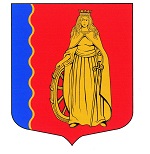 МУНИЦИПАЛЬНОЕ ОБРАЗОВАНИЕ«МУРИНСКОЕ ГОРОДСКОЕ ПОСЕЛЕНИЕ»ВСЕВОЛОЖСКОГО МУНИЦИПАЛЬНОГО РАЙОНАЛЕНИНГРАДСКОЙ ОБЛАСТИАДМИНИСТРАЦИЯПОСТАНОВЛЕНИЕ11.10.2022 г.                                                                                             № 298г. МуриноВ соответствии с Гражданским кодексом Российской Федерации, Федеральным законом от 06.10.2003 № 131-ФЗ от «Об общих принципах организации местного самоуправления в Российской Федерации», п. 14 Правил предоставления и распределения субсидий из федерального бюджета бюджетам субъектов Российской Федерации на поддержку государственных программ субъектов Российской Федерации и муниципальных программ формирования современной городской среды, утвержденных постановлением Правительства Российской Федерации от 10.02.2017 №169ПОСТАНОВЛЯЮ:Внести в постановление администрации муниципального образования «Муринское сельское поселение» Всеволожского муниципального района Ленинградской области от 28 марта 2019 года № 67 «Об утверждении Порядка проведения инвентаризации дворовых и общественных территорий муниципального образования «Муринское сельское поселение» Всеволожского района Ленинградской области и состава инвентаризационной комиссии», следующие изменения:-  приложение №1 к постановлению «Состав инвентаризационной комиссии для проведения инвентаризации дворовых и общественных территорий МО «Муринское сельское поселение» изложить в новой редакции согласно приложению к настоящему постановлению.2. Опубликовать настоящее постановление в газете «Муринская панорама» и на официальном сайте муниципального образования «Муринское городское поселение» Всеволожского муниципального района Ленинградской области в информационно-телекоммуникационной сети Интернет.3. Настоящее постановление вступает в силу с момента опубликования.4.	Контроль за исполнением настоящего постановления возложить на заместителя главы администрации – начальника отдела экономики, управления муниципальным имуществом, предпринимательства и потребительского рынка Опополь А.В.Глава администрации                                                                              А.Ю. БеловПриложение к постановлению администрации муниципального образования «Муринское городское поселение» Всеволожского муниципального района Ленинградской области№ 298 от  11.10. 2022 г.Составинвентаризационной комиссиидля проведения инвентаризации дворовых и общественных территорий МО «Муринское городское поселение»О внесение изменений в постановление администрации муниципального образования «Муринское сельское поселение» Всеволожского муниципального района Ленинградской области от 28 марта 2019 года № 67 «Об утверждении Порядка проведения инвентаризации дворовых и общественных территорий муниципального образования «Муринское сельское поселение» Всеволожского района Ленинградской области и состава инвентаризационной комиссии»Председатель комиссии:Опополь Алексей ВикторовичЗаместитель главы администрации – начальник отдела экономики, управления муниципальным имуществом, предпринимательства и потребительского рынкаЗаместитель председателя комиссии:Бекетов Алексей НиколаевичЗаместитель главы администрации Секретарь комиссии:Уфаева Ирина ВладимировнаГлавный специалист по имуществу МБУ «СРТ»Члены комиссии:Винокурова Ирина АркадьевнаВедущий специалист сектора благоустройства отдела ЖКХ и благоустройстваКрасова Татьяна АлександровнаВедущий специалист отдела экономики, управлением муниципальным имуществом, предпринимательства и потребительского рынкаЛиндо Антон Валерьевич Главный специалист МБУ «ЦБС»Пчелинцева Валентина ОлеговнаГлавный специалист по благоустройству и озеленению МБУ «ЦБС»Врублевская Светлана ВладимировнаСпециалист садово-паркового хозяйства МБУ «СРТ»Неверова Алевтина НиколаевнаПомощник руководителя МКУ «ЦМУ»